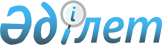 "2013-2015 жылдарға арналған аудандық бюджет туралы" 2012 жылғы 21 желтоқсандағы № 9-2 шешіміне өзгерістер мен толықтыру енгізу туралы
					
			Күшін жойған
			
			
		
					Шығыс Қазақстан облысы Тарбағатай аудандық мәслихатының 2013 жылғы 25 ақпандағы N 10-2 шешімі. Шығыс Қазақстан облысының Әділет департаментінде 2013 жылғы 05 наурызда N 2895 болып тіркелді. Күші жойылды (Тарбағатай аудандық мәслихаты аппаратының 2014 жылғы 08 қаңтардағы N 3 хаты)      Ескерту. Күші жойылды (Тарбағатай аудандық мәслихаты аппаратының 08.01.2014 N 3 хаты).      РҚАО ескертпесі.

      Құжаттың мәтінінде түпнұсқаның пунктуациясы мен орфографиясы сақталған.

      2008 жылғы 4 желтоқсандағы Қазақстан Республикасының Бюджет кодексінің 106–бабының 2 тармағының 5) тармақшасына, 109-бабына, «Қазақстан Республикасындағы жергілікті мемлекеттік басқару және өзін-өзі басқару туралы» 2001 жылғы 23 қаңтардағы Қазақстан Республикасының Заңының 6-бабының 1-тармағының 1) тармақшасына, «2013-2015 жылдарға арналған облыстық бюджет туралы» 2012 жылғы 7 желтоқсандағы № 8/99-V шешімге өзгерістер енгізу туралы» Шығыс Қазақстан облыстық мәслихатының 2013 жылғы 12 ақпандағы № 10/112-V шешіміне (нормативтік құқықтық актілерді мемлекеттік тіркеу Тізілімінде 2887 нөмірімен тіркелді) сәйкес Тарбағатай аудандық мәслихаты ШЕШТІ:



      1. «2013-2015 жылдарға арналған аудандық бюджет туралы» Тарбағатай аудандық мәслихатының 2012 жылғы 21 желтоқсандағы № 9-2 шешіміне (нормативтік құқықтық актілерді мемлекеттік тіркеу Тізілімінде тіркелген № 2798, «Тарбағатай» газетінің 2013 жылғы 21 қаңтардағы № 6-7 және 2013 жылғы 24 қаңтардағы № 8-9 сандарында жарияланды) келесі өзгерістер мен толықтыру енгізілсін:



      1 тармақ келесі редакцияда жазылсын:

      «1. 2013-2015 жылдарға арналған аудандық бюджет тиісінше 1, 2 және 3 қосымшаларға сәйкес, соның ішінде 2013 жылға мынадай көлемдерде бекітілсін:

      1) кірістер – 5 835 378,0 мың теңге, соның ішінде:

      салықтық түсімдер – 531 781,0 мың теңге;

      салықтық емес түсімдер – 1 680,0 мың теңге;

      негізгі капиталды сатудан түсетін түсімдер – 1 936,0 мың теңге;

      трансферттердің түсімдері – 5 299 981,0 мың теңге;

      2) шығындар – 5 855 846,4 мың теңге;

      таза бюджеттік кредит беру – 22 430,0 мың теңге;

      бюджеттік кредиттер – 25 965,0 мың теңге;

      бюджеттік кредиттерді өтеу – 3 535,0 мың теңге;

      4) қаржы активтерімен жасалатын операциялар бойынша сальдо – 13 351,0 мың теңге, соның ішінде:

      қаржы активтерін сатып алу – 13 351,0 мың теңге;

      5) бюджет тапшылығы (профициті) – - 22 430,0 мың теңге;

      6) бюджет тапшылығын қаржыландыру (профицитін пайдалану) – 22 430,0 мың теңге;

      қарыздар түсімі – 25 965,0 мың теңге;

      қарыздарды өтеу – 3 535,0 мың теңге;

      бюджет қаражатының пайдаланатын қалдықтары – 33 819,4 мың теңге.»;



      11 тармақта:

      бірінші абзац келесі редакцияда жазылсын:

      «11. 2013 жылға арналған аудандық бюджетке облыстық бюджеттен мынадай мөлшерде – 503 129,0 мың теңге нысаналы трансферттер көзделгені ескерілсін;»;

      11 тармақ мынадай мазмұндағы абзацтармен толықтырылсын:

      «Ақсуат ауылынан коммуналдық меншікке әкімшілік ғимаратын сатып алуға – 50 178,0 мың теңге;

      абаттандыру шараларын өткізуге – 12 000,0 мың теңге.»;



      13 тармақ келесі редакцияда жазылсын:

      «2013 жылға арналған аудандық бюджетке республикалық бюджеттен – 1 452 065,0 мың теңге көлемінде нысаналы ағымдағы трансферттер көзделгені ескерілсін.».



      2. Аталған шешімнің 1, 4, 6, 7, 8, 9 қосымшалары осы шешімнің 1, 2, 3, 4, 5, 6 қосымшаларына сәйкес жаңа редакцияда жазылсын.



      3. Осы шешім 2013 жылғы 1 қаңтардан бастап қолданысқа енгізіледі.      Сессия төрағасы,

      Тарбағатай аудандық

      мәслихатының хатшысы                       М. Мағжаев

Тарбағатай аудандық мәслихатының

2013 жылғы 25 ақпандағы № 10-2

шешіміне № 1 қосымшаТарбағатай аудандық мәслихатының

2012 жылғы 21 желтоқсандағы № 9-2

шешіміне № 1 қосымша 2013 жылға арналған Тарбағатай ауданының бюджеті

Тарбағатай аудандық мәслихатының

2013 жылғы 25 ақпандағы № 10-2

шешіміне № 2 қосымшаТарбағатай аудандық мәслихатының

2012 жылғы "21" желтоқсандағы № 9-2

шешіміне № 4 қосымша 2013 жылға арналған ауылдық, кенттік округ әкімі аппараттарының

бюджеттік бағдарламалар тізбесі

Тарбағатай аудандық мәслихатының

2013 жылғы 25 ақпандағы № 10-2

шешіміне № 3 қосымшаТарбағатай аудандық мәслихатының

2012 жылғы 21 желтоқсандағы № 9-2

шешіміне № 6 қосымша Тарбағатай ауданының 2013 жылға арналған бюджеттік

инвестициялық жобаларды (бағдарламаларды) іске асыруға

бағытталған, бюджеттік бағдарламаларға бөлінген даму бюджеті

бағдарламаларының тізбесі

Тарбағатай аудандық мәслихатының

2013 жылғы 25 ақпандағы № 10-2

шешіміне № 4 қосымшаТарбағатай аудандық мәслихатының

2012 жылғы 21 желтоқсандағы № 9-2

шешіміне № 7 қосымша Облыстық бюджеттерден берілген нысаналы трансферттер

Тарбағатай аудандық мәслихатының

2013 жылғы 25 ақпандағы № 10-2

шешіміне № 5 қосымшаТарбағатай аудандық мәслихатының

2012 жылғы 21 желтоқсандағы № 9-2

шешіміне № 8 қосымша Республикалық бюджеттен берілген нысаналы ағымдағы трансферттер

Тарбағатай аудандық мәслихатының

2013 жылғы 25 ақпандағы № 10-2

шешіміне № 6 қосымшаТарбағатай аудандық мәслихатының

2012 жылғы 21 желтоқсандағы № 9-2

шешіміне № 9 қосымша Бюджет қаражаты қалдықтарының пайдалануы
					© 2012. Қазақстан Республикасы Әділет министрлігінің «Қазақстан Республикасының Заңнама және құқықтық ақпарат институты» ШЖҚ РМК
				СанатСанатСанатСанатСомасы

(мың теңге)СыныпСыныпСыныпСомасы

(мың теңге)Ішкі сыныпІшкі сыныпСомасы

(мың теңге)Түсімдер атауыСомасы

(мың теңге)I. КІРІСТЕР5835378,01САЛЫҚТЫҚ ТҮСІМДЕР531781,01Табыс салығы246646,02Жеке табыс салығы246646,03Әлеуметтік салық202024,01Әлеуметтік салық202024,04Меншікке салынатын салықтар71564,01Мүлікке салынатын салықтар29506,03Жер салығы5986,04Көлік құралдарына салынатын салық32780,05Бірыңғай жер салығы3292,05Тауарларға, жұмыстарға және қызметтерге салынатын ішкі салықтар7144,02Акциздер2213,03Табиғи және басқа да ресурстарды пайдаланғаны үшiн түсетiн түсiмдер387,04Кәсiпкерлiк және кәсiби қызметтi жүргiзгенi үшiн алынатын алымдар4276,05Ойын бизнесіне салық268,08Заңдық мәнді іс-әрекеттерді жасағаны және (немесе) оған уәкілеттігі бар мемлекеттік органдар немесе лауазымды адамдар құжаттар бергені үшін алынатын міндетті төлемдер4403,01Мемлекеттік баж4403,02САЛЫҚТЫҚ ЕМЕС ТҮСІМДЕР1680,01Мемлекеттік меншіктен түсетін кірістер1680,05Мемлекет меншігіндегі мүлікті жалға беруден түсетін кірістер1676,07Мемлекеттік бюджеттен берілген кредиттер бойынша сыйақылар4,03НЕГІЗГІ КАПИТАЛДЫ САТУДАН ТҮСЕТІН ТҮСІМДЕР1936,03Жерді және материалдық емес активтерді сату1936,01Жерді сату1936,04ТРАНСФЕРТТЕРДІҢ ТҮСІМДЕРІ5299981,02Мемлекеттік басқарудың жоғары тұрған органдарынан түсетін трансферттер5299981,02Облыстық бюджеттен түсетін трансферттер5299981,0Функционалдық топФункционалдық топФункционалдық топФункционалдық топФункционалдық топСомасы

(мың теңге)Кіші функцияКіші функцияКіші функцияКіші функцияСомасы

(мың теңге)ӘкімшіӘкімшіӘкімшіСомасы

(мың теңге)БағдарламаБағдарламаСомасы

(мың теңге)Шығындар атауыСомасы

(мың теңге)II. ШЫҒЫНДАР5855846,401Жалпы сипаттағы мемлекеттiк қызметтер526073,01Мемлекеттiк басқарудың жалпы функцияларын орындайтын өкiлдi, атқарушы және басқа органдар361762,0112Аудан (облыстық маңызы бар қала) мәслихатының аппараты18320,0001Аудан (облыстық маңызы бар қала) мәслихатының қызметін қамтамасыз ету жөніндегі қызметтер18320,0122Аудан (облыстық маңызы бар қала) әкімінің аппараты96582,0001Аудан (облыстық маңызы бар қала) әкімінің қызметін қамтамасыз ету жөніндегі қызметтер84369,0002Ақпараттық жүйелер құру6368,0003Мемлекеттік органның күрделі шығыстары5845,0123Қаладағы аудан, аудандық маңызы бар қала, кент, ауыл (село), ауылдық (селолық) округ әкімінің аппараты246860,0001Қаладағы аудан, аудандық маңызы бар қаланың, кент, ауыл (село), ауылдық (селолық) округ әкімінің қызметін қамтамасыз ету жөніндегі қызметтер246860,02Қаржылық қызмет146770,0452Ауданның (облыстық маңызы бар қаланың) қаржы бөлімі146770,0001Ауданның (облыстық маңызы бар қаланың) бюджетін орындау және ауданның (облыстық маңызы бар қаланың) коммуналдық меншігін басқару саласындағы мемлекеттік саясатты іске асыру жөніндегі қызметтер19102,0002Ақпараттық жүйелер құру640,0003Салық салу мақсатында мүлікті бағалауды жүргізу650,0018Мемлекеттік органның күрделі шығыстары66200,0028Коммуналдық меншікке мүлікті сатып алу60178,05Жоспарлау және статистикалық қызмет17541,0453Ауданның (облыстық маңызы бар қаланың) экономика және бюджеттік жоспарлау бөлімі17541,0001Экономикалық саясатты, мемлекеттік жоспарлау жүйесін қалыптастыру және дамыту және ауданды (облыстық маңызы бар қаланы) басқару саласындағы мемлекеттік саясатты іске асыру жөніндегі қызметтер17241,0004Мемлекеттік органның күрделі шығыстары300,002Қорғаныс18935,01Әскери мұқтаждар9958,0122Аудан (облыстық маңызы бар қала) әкімінің аппараты9958,0005Жалпыға бірдей әскери міндетті атқару шеңберіндегі іс-шаралар9958,02Төтенше жағдайлар жөнiндегi жұмыстарды ұйымдастыру8977,0122Аудан (облыстық маңызы бар қала) әкімінің аппараты8977,0006Аудан (облыстық маңызы бар қала) ауқымындағы төтенше жағдайлардың алдын алу және оларды жою3600,0007Аудандық (қалалық) ауқымдағы дала өрттерінің, сондай-ақ мемлекеттік өртке қарсы қызмет органдары құрылмаған елдi мекендерде өрттердің алдын алу және оларды сөндіру жөніндегі іс-шаралар5377,003Қоғамдық тәртіп, қауіпсіздік, құқықтық, сот, қылмыстық-атқару қызметі187,09Қоғамдық тәртіп және қауіпсіздік саласындағы басқа да қызметтер187,0458Ауданның (облыстық маңызы бар қаланың) тұрғын үй-коммуналдық шаруашылығы, жолаушылар көлігі және автомобиль жолдары бөлімі187,0021Елдi мекендерде жол жүрісі қауiпсiздiгін қамтамасыз ету187,004Бiлiм беру3137283,01Мектепке дейiнгi тәрбие және оқыту257143,0464Ауданның (облыстық маңызы бар қаланың) білім бөлімі257143,0009Мектепке дейінгі тәрбие ұйымдарының қызметін қамтамасыз ету93533,0040Мектепке дейінгі білім беру ұйымдарында мемлекеттік білім беру тапсырысын іске асыруға163610,02Бастауыш, негізгі орта және жалпы орта білім беру2449859,0123Қаладағы аудан, аудандық маңызы бар қала, кент, ауыл (село), ауылдық (селолық) округ әкімінің аппараты450,0005Ауылдық (селолық) жерлерде балаларды мектепке дейін тегін алып баруды және кері алып келуді ұйымдастыру450,0464Ауданның (облыстық маңызы бар қаланың) білім бөлімі2449409,0003Жалпы білім беру2367828,0006Балаларға қосымша білім беру81581,09Бiлiм беру саласындағы өзге де қызметтер430281,0464Ауданның (облыстық маңызы бар қаланың) білім бөлімі134419,0001Жергілікті деңгейде білім беру саласындағы мемлекеттік саясатты іске асыру жөніндегі қызметтер12485,0002Ақпараттық жүйелер құру1500,0005Ауданның (облыстық маңызы бар қаланың) мемлекеттік білім беру мекемелер үшін оқулықтар мен оқу-әдiстемелiк кешендерді сатып алу және жеткізу13500,0007Аудандық (қалалық) ауқымдағы мектеп олимпиадаларын және мектептен тыс іс-шараларды өткiзу80,0015Жетім баланы (жетім балаларды) және ата-аналарының қамқорынсыз қалған баланы (балаларды) күтіп-ұстауға асыраушыларына ай сайынғы ақшалай қаражат төлемдері14534,0020Үйде оқытылатын мүгедек балаларды жабдықпен, бағдарламалық қамтыммен қамтамасыз ету2500,0067Ведомстволық бағыныстағы мемлекеттік мекемелерінің және ұйымдарының күрделі шығыстары87158,0068Халықтың компьютерлік сауаттылығын арттыруды қамтамасыз ету2662,0467Ауданның (облыстық маңызы бар қаланың) құрылыс бөлімі295862,0037Білім беру объектілерін салу және реконструкциялау295862,006Әлеуметтiк көмек және әлеуметтiк қамсыздандыру389593,02Әлеуметтiк көмек355007,0451Ауданның (облыстық маңызы бар қаланың) жұмыспен қамту және әлеуметтік бағдарламалар бөлімі355007,0002Еңбекпен қамту бағдарламасы29237,0004Ауылдық жерлерде тұратын денсаулық сақтау, білім беру, әлеуметтік қамтамасыз ету, мәдениет, спорт және ветеринар мамандарына отын сатып алуға Қазақстан Республикасының заңнамасына сәйкес әлеуметтік көмек көрсету18375,0005Мемлекеттік атаулы әлеуметтік көмек20249,0006Тұрғын үй көмегі3805,0007Жергілікті өкілетті органдардың шешімі бойынша мұқтаж азаматтардың жекелеген топтарына әлеуметтік көмек79221,0010Үйден тәрбиеленіп оқытылатын мүгедек балаларды материалдық қамтамасыз ету6544,0014Мұқтаж азаматтарға үйде әлеуметтiк көмек көрсету55427,0015Зейнеткерлер мен мүгедектерге әлеуметтiк қызмет көрсету аумақтық орталығы8502,001618 жасқа дейінгі балаларға мемлекеттік жәрдемақылар130632,0017Мүгедектерді оңалту жеке бағдарламасына сәйкес, мұқтаж мүгедектерді міндетті гигиеналық құралдармен және ымдау тілі мамандарының қызмет көрсетуін, жеке көмекшілермен қамтамасыз ету1959,0023Жұмыспен қамту орталықтарының қызметін қамтамасыз ету1056,09Әлеуметтiк көмек және әлеуметтiк қамтамасыз ету салаларындағы өзге де қызметтер34586,0451Ауданның (облыстық маңызы бар қаланың) жұмыспен қамту және әлеуметтік бағдарламалар бөлімі34586,0001Жергілікті деңгейде халық үшін әлеуметтік бағдарламаларды жұмыспен қамтуды қамтамасыз етуді іске асыру саласындағы мемлекеттік саясатты іске асыру жөніндегі қызметтер30544,0011Жәрдемақыларды және басқа да әлеуметтік төлемдерді есептеу, төлеу мен жеткізу бойынша қызметтерге ақы төлеу3542,0012Ақпараттық жүйелер құру500,007Тұрғын үй-коммуналдық шаруашылық1170673,31Тұрғын үй шаруашылығы22000,0458Ауданның (облыстық маңызы бар қаланың) тұрғын үй-коммуналдық шаруашылығы, жолаушылар көлігі және автомобиль жолдары бөлімі22000,0004Азаматтардың жекелеген санаттарын тұрғын үймен қамтамасыз ету12000,0005Авариялық және ескі тұрғын үйлерді бұзу10000,0467Ауданның (облыстық маңызы бар қаланың) құрылыс бөлімі0,0003Мемлекеттік коммуналдық тұрғын үй қорының тұрғын үйін жобалау, салу және (немесе) сатып алу0,0074Жұмыспен қамту 2020 бағдарламасының екінші бағыты шеңберінде жетіспейтін инженерлік-коммуникациялық инфрақұрылымды дамытуға және жайластыруға0,02Коммуналдық шаруашылық1059128,0458Ауданның (облыстық маңызы бар қаланың) тұрғын үй-коммуналдық шаруашылығы, жолаушылар көлігі және автомобиль жолдары бөлімі17513,0012Сумен жабдықтау және су бөлу жүйесінің қызмет етуі17513,0467Ауданның (облыстық маңызы бар қаланың) құрылыс бөлімі1041615,0006Сумен жабдықтау және су бұру жүйесін дамыту1015415,0058Елді мекендердегі сумен жабдықтау және су бұру жүйелерін дамыту26200,03Елді-мекендерді көркейту89545,3123Қаладағы аудан, аудандық маңызы бар қала, кент, ауыл (село), ауылдық (селолық) округ әкімінің аппараты38574,0008Елді мекендерде көшелерді жарықтандыру8200,0009Елді мекендердің санитариясын қамтамасыз ету23100,0011Елді мекендерді абаттандыру мен көгалдандыру7274,0458Ауданның (облыстық маңызы бар қаланың) тұрғын үй-коммуналдық шаруашылығы, жолаушылар көлігі және автомобиль жолдары бөлімі47971,3018Елдi мекендердi абаттандыру және көгалдандыру47971,3467Ауданның (облыстық маңызы бар қаланың) құрылыс бөлімі3000,0007Қаланы және елді мекендерді көркейтуді дамыту3000,008Мәдениет, спорт, туризм және ақпараттық кеңістiк228255,01Мәдениет саласындағы қызмет89126,0123Қаладағы аудан, аудандық маңызы бар қала, кент, ауыл (село), ауылдық (селолық) округ әкімінің аппараты1600,0006Жергілікті деңгейде мәдени-демалыс жұмыстарын қолдау1600,0455Ауданның (облыстық маңызы бар қаланың) мәдениет және тілдерді дамыту бөлімі87526,0003Мәдени-демалыс жұмысын қолдау87526,02Спорт55624,0465Ауданның (облыстық маңызы бар қаланың) дене шынықтыру және спорт бөлімі55624,0005Ұлттық және бұқаралық спорт түрлерін дамыту37169,0006Аудандық (облыстық маңызы бар қалалық) деңгейде спорттық жарыстар өткiзу3555,0007Әртүрлi спорт түрлерi бойынша аудан (облыстық маңызы бар қала) құрама командаларының мүшелерiн дайындау және олардың облыстық спорт жарыстарына қатысуы14900,03Ақпараттық кеңiстiк41036,0455Ауданның (облыстық маңызы бар қаланың) мәдениет және тілдерді дамыту бөлімі31036,0006Аудандық (қалалық) кiтапханалардың жұмыс iстеуi30643,0007Мемлекеттік тілді және Қазақстан халықтарының басқа да тілдерін дамыту393,0456Ауданның (облыстық маңызы бар қаланың) ішкі саясат бөлімі10000,0002Газеттер мен журналдар арқылы мемлекеттік ақпараттық саясат жүргізу жөніндегі қызметтер10000,09Мәдениет, спорт, туризм және ақпараттық кеңiстiктi ұйымдастыру жөнiндегi өзге де қызметтер42469,0455Ауданның (облыстық маңызы бар қаланың) мәдениет және тілдерді дамыту бөлімі7000,0001Жергілікті деңгейде тілдерді және мәдениетті дамыту саласындағы мемлекеттік саясатты іске асыру жөніндегі қызметтер7000,0456Ауданның (облыстық маңызы бар қаланың) ішкі саясат бөлімі22058,0001Жергілікті деңгейде ақпарат, мемлекеттілікті нығайту және азаматтардың әлеуметтік сенімділігін қалыптастыру саласында мемлекеттік саясатты іске асыру жөніндегі қызметтер15958,0003Жастар саясаты саласында іс-шараларды іске асыру6100,0465Ауданның (облыстық маңызы бар қаланың) дене шынықтыру және спорт бөлімі13411,0001Жергілікті деңгейде дене шынықтыру және спорт саласындағы мемлекеттік саясатты іске асыру жөніндегі қызметтер11911,0002Ақпараттық жүйелер құру1500,010Ауыл, су, орман, балық шаруашылығы, ерекше қорғалатын табиғи аумақтар, қоршаған ортаны және жануарлар дүниесін қорғау, жер қатынастары247523,01Ауыл шаруашылығы40405,0453Ауданның (облыстық маңызы бар қаланың) экономика және бюджеттік жоспарлау бөлімі4673,0099Мамандардың әлеуметтік көмек көрсетуі жөніндегі шараларды іске асыру4673,0474Ауданның (облыстық маңызы бар қаланың) ауыл шаруашылығы және ветеринария бөлімі35732,0001Жергілікті деңгейде ауыл шаруашылығы және ветеринария саласындағы мемлекеттік саясатты іске асыру жөніндегі қызметтер15292,0002Ақпараттық жүйелер құру640,0005Мал көмінділерінің (биотермиялық шұңқырлардың) жұмыс істеуін қамтамасыз ету18000,0007Қаңғыбас иттер мен мысықтарды аулауды және жоюды ұйымдастыру1800,06Жер қатынастары11838,0463Ауданның (облыстық маңызы бар қаланың) жер қатынастары бөлімі11838,0001Аудан (облыстық маңызы бар қала) аумағында жер қатынастарын реттеу саласындағы мемлекеттік саясатты іске асыру жөніндегі қызметтер8786,0003Елдi мекендердi жер-шаруашылық орналастыру2412,0005Ақпараттық жүйелер құру640,09Ауыл, су, орман, балық шаруашылығы және қоршаған ортаны қорғау мен жер қатынастары саласындағы өзге де қызметтер195280,0474Ауданның (облыстық маңызы бар қаланың) ауыл шаруашылығы және ветеринария бөлімі195280,0013Эпизоотияға қарсы іс-шаралар жүргізу195280,011Өнеркәсіп, сәулет, қала құрылысы және құрылыс қызметі26236,02Сәулет, қала құрылысы және құрылыс қызметі26236,0467Ауданның (облыстық маңызы бар қаланың) құрылыс бөлімі11242,0001Жергілікті деңгейде құрылыс саласындағы мемлекеттік саясатты іске асыру жөніндегі қызметтер10452,0014Ақпараттық жүйелер құру640,0017Мемлекеттік органның күрделі шығыстары150,0468Ауданның (облыстық маңызы бар қаланың) сәулет және қала құрылысы бөлімі14994,0001Жергілікті деңгейде сәулет және қала құрылысы саласындағы мемлекеттік саясатты іске асыру жөніндегі қызметтер7494,0002Ақпараттық жүйелер құру500,0003Ауданның қала құрылысы даму аумағын және елді мекендердің бас жоспарлары схемаларын әзірлеу7000,012Көлiк және коммуникация28958,01Автомобиль көлiгi28000,0458Ауданның (облыстық маңызы бар қаланың) тұрғын үй-коммуналдық шаруашылығы, жолаушылар көлігі және автомобиль жолдары бөлімі28000,0023Автомобиль жолдарының жұмыс істеуін қамтамасыз ету28000,09Көлiк және коммуникациялар саласындағы өзге де қызметтер958,0458Ауданның (облыстық маңызы бар қаланың) тұрғын үй-коммуналдық шаруашылығы, жолаушылар көлігі және автомобиль жолдары бөлімі958,0024Кентiшiлiк (қалаiшiлiк), қала маңындағы ауданiшiлiк қоғамдық жолаушылар тасымалдарын ұйымдастыру958,013Басқалар61449,03Кәсiпкерлiк қызметтi қолдау және бәсекелестікті қорғау9986,0469Ауданның (облыстық маңызы бар қаланың) кәсіпкерлік бөлімі9986,0001Жергілікті деңгейде кәсіпкерлік пен өнеркәсіпті дамыту саласындағы мемлекеттік саясатты іске асыру жөніндегі қызметтер9006,0002Ақпараттық жүйелер құру640,0003Кәсіпкерлік қызметті қолдау340,09Басқалар51463,0452Ауданның (облыстық маңызы бар қаланың) қаржы бөлімі7100,0012Ауданның (облыстық маңызы бар қаланың) жергілікті атқарушы органының резерві7100,0458Ауданның (облыстық маңызы бар қаланың) тұрғын үй-коммуналдық шаруашылығы, жолаушылар көлігі және автомобиль жолдары бөлімі44363,0001Жергілікті деңгейде тұрғын үй-коммуналдық шаруашылығы, жолаушылар көлігі және автомобиль жолдары саласындағы мемлекеттік саясатты іске асыру жөніндегі қызметтер11786,0040«Өңірлерді дамыту» Бағдарламасы шеңберінде өңірлерді экономикалық дамытуға жәрдемдесу бойынша шараларды іске асыру32577,014Борышқа қызмет көрсету4,01Борышқа қызмет көрсету4,0452Ауданның (облыстық маңызы бар қаланың) қаржы бөлімі4,0013Жергілікті атқарушы органдардың облыстық бюджеттен қарыздар бойынша сыйақылар мен өзге де төлемдерді төлеу бойынша борышына қызмет көрсету4,015Трансферттер20677,11Трансферттер20677,1452Ауданның (облыстық маңызы бар қаланың) қаржы бөлімі20677,1006Пайдаланылмаған (толық пайдаланылмаған) нысаналы трансферттерді қайтару18842,1024Мемлекеттік органдардың функцияларын мемлекеттік басқарудың төмен тұрған деңгейлерінен жоғарғы деңгейлерге беруге байланысты жоғары тұрған бюджеттерге берілетін ағымдағы нысаналы трансферттер1835,0IІІ. Таза бюджеттік кредит беру22430,0Бюджеттік кредиттер25965,010Ауыл, су, орман, балық шаруашылығы, ерекше қорғалатын табиғи аумақтар, қоршаған ортаны және жануарлар дүниесін қорғау, жер қатынастары25965,01Ауыл шаруашылығы25965,0453Ауданның (облыстық маңызы бар қаланың) экономика және бюджеттік жоспарлау бөлімі25965,0006Мамандарды әлеуметтік қолдау шараларын іске асыру үшін бюджеттік кредиттер25965,05Бюджеттік кредиттерді өтеу3535,001Бюджеттік кредиттерді өтеу3535,0001Мемлекеттік бюджеттен берілген бюджеттік кредиттерді өтеу3535,0ІV. Қаржы активтерімен жасалатын операциялар бойынша сальдо13351,0Қаржы активтерін сатып алу13351,013Басқалар13351,09Басқалар13351,0458Ауданның (облыстық маңызы бар қаланың) тұрғын үй-коммуналдық шаруашылығы, жолаушылар көлігі және автомобиль жолдары бөлімі13351,0065Заңды тұлғалардың жарғылық капиталын қалыптастыру немесе ұлғайту13351,0V. Бюджет тапшылығы (профициті)-22430,0VI. Бюджет тапшылығын қаржыландыру (профицитін пайдалану)22430,07Қарыздар түсімі25965,001Мемлекеттік ішкі қарыздар25965,02Қарыз алу келісім-шарттары25965,016Қарыздарды өтеу3535,01Қарыздарды өтеу3535,0452Ауданның (облыстық маңызы бар қаланың) қаржы бөлімі3535,0008Жергілікті атқарушы органның жоғары тұрған бюджет алдындағы борышын өтеу3535,08Бюджет қаражатының пайдаланылатын қалдықтары33819,401Бюджет қаражаты қалдықтары33819,401Бюджет қаражатының бос қалдықтары33819,4Функционалдық топФункционалдық топФункционалдық топФункционалдық топФункционалдық топСомасы

(мың теңге)Кіші функцияКіші функцияКіші функцияКіші функцияСомасы

(мың теңге)ӘкімшіӘкімшіӘкімшіСомасы

(мың теңге)БағдарламаБағдарламаСомасы

(мың теңге)Шығындар атауыСомасы

(мың теңге)II. ШЫҒЫНДАР287484,001Жалпы сипаттағы мемлекеттiк қызметтер246860,01Мемлекеттiк басқарудың жалпы функцияларын орындайтын өкiлдi, атқарушы және басқа органдар246860,0123Қаладағы аудан, аудандық маңызы бар қала, кент, ауыл (село), ауылдық (селолық) округ әкімінің аппараты246860,0001Қаладағы аудан, аудандық маңызы бар қаланың, кент, ауыл (село), ауылдық (селолық) округ әкімінің қызметін қамтамасыз ету жөніндегі қызметтер246860,0оның ішінде:Ақсуат ауылдық округі әкімі аппараты19967,0Ақжар ауылдық округі әкімі аппараты24537,0Тұғыл ауылдық округі әкімі аппараты23224,0Екпін ауылдық округі әкімі аппараты15129,0Ырғызбай ауылдық округі әкімі аппараты13345,0Жаңаауыл ауылдық округі әкімі аппараты13267,0Жетіарал ауылдық округі әкімі аппараты12709,0Қабанбай ауылдық округі әкімі аппараты12529,0Қарасу ауылдық округі әкімі аппараты12073,0Кіндікті ауылдық округі әкімі аппараты10068,0Көкжыра ауылдық округі әкімі аппараты12691,0Құмкөл ауылдық округі әкімі аппараты14390,0Құйған ауылдық округі әкімі аппараты12215,0Қызыл кесік ауылдық округі әкімі аппараты12309,0Сәтпаев ауылдық округі әкімі аппараты11278,0Ойшілік ауылдық округі әкімі аппараты10863,0Манырақ ауылдық округі әкімі аппараты16266,004Бiлiм беру450,02Бастауыш, негізгі орта және жалпы орта білім беру450,0123Қаладағы аудан, аудандық маңызы бар қала, кент, ауыл (село), ауылдық (селолық) округ әкімінің аппараты450,0005Ауылдық (селолық) жерлерде балаларды мектепке дейін тегін алып баруды және кері алып келуді ұйымдастыру450,0Сәтпаев ауылдық округі әкімі аппараты450,007Тұрғын үй-коммуналдық шаруашылық38574,03Елді-мекендерді көркейту38574,0123Қаладағы аудан, аудандық маңызы бар қала, кент, ауыл (село), ауылдық (селолық) округ әкімінің аппараты38574,0008Елді мекендерде көшелерді жарықтандыру8200,0оның ішінде:Ақсуат ауылдық округі әкімі аппараты5000,0Ақжар ауылдық округі әкімі аппараты350,0Сатпаев ауылдық округі әкімі аппараты2500,0Екпін ауылдық округі әкімі аппараты350,0009Елді мекендердің санитариясын қамтамасыз ету23100,0оның ішінде:Ақсуат ауылдық округі әкімі аппараты500,0Ақжар ауылдық округі әкімі аппараты500,0Тұғыл ауылдық округі әкімі аппараты20000,0Екпін ауылдық округі әкімі аппараты150,0Ырғызбай ауылдық округі әкімі аппараты150,0Жаңаауыл ауылдық округі әкімі аппараты150,0Жетіарал ауылдық округі әкімі аппараты150,0Қабанбай ауылдық округі әкімі аппараты150,0Қарасу ауылдық округі әкімі аппараты150,0Кіндікті ауылдық округі әкімі аппараты150,0Көкжыра ауылдық округі әкімі аппараты150,0Құмкөл ауылдық округі әкімі аппараты150,0Құйған ауылдық округі әкімі аппараты150,0Қызыл кесік ауылдық округі әкімі аппараты150,0Сәтпаев ауылдық округі әкімі аппараты150,0Ойшілік ауылдық округі әкімі аппараты150,0Манырақ ауылдық округі әкімі аппараты150,0011Елді мекендерді абаттандыру мен көгалдандыру7274,0оның ішінде:Ақсуат ауылдық округі әкімі аппараты5373,0Ақжар ауылдық округі әкімі аппараты1901,008Мәдениет, спорт, туризм және ақпараттық кеңістiк1600,01Мәдениет саласындағы қызмет1600,0123Қаладағы аудан, аудандық маңызы бар қала, кент, ауыл (село), ауылдық (селолық) округ әкімінің аппараты1600,0006Жергілікті деңгейде мәдени-демалыс жұмыстарын қолдау1600,0оның ішінде:Ақжар ауылдық округі әкімі аппараты100,0Тұғыл ауылдық округі әкімі аппараты100,0Екпін ауылдық округі әкімі аппараты100,0Ырғызбай ауылдық округі әкімі аппараты100,0Жаңаауыл ауылдық округі әкімі аппараты100,0Жетіарал ауылдық округі әкімі аппараты100,0Қабанбай ауылдық округі әкімі аппараты100,0Қарасу ауылдық округі әкімі аппараты100,0Кіндікті ауылдық округі әкімі аппараты100,0Көкжыра ауылдық округі әкімі аппараты100,0Құмкөл ауылдық округі әкімі аппараты100,0Құйған ауылдық округі әкімі аппараты100,0Қызыл кесік ауылдық округі әкімі аппараты100,0Сәтпаев ауылдық округі әкімі аппараты100,0Ойшілік ауылдық округі әкімі аппараты100,0Манырақ ауылдық округі әкімі аппараты100,0Функционалдық топФункционалдық топФункционалдық топФункционалдық топФункционалдық топСомасы

(мың теңге)Кіші функцияКіші функцияКіші функцияКіші функцияСомасы

(мың теңге)ӘкімшіӘкімшіӘкімшіСомасы

(мың теңге)БағдарламаБағдарламаСомасы

(мың теңге)Шығындар атауыСомасы

(мың теңге)Даму бюджеттік бағдарламалары1340477,004Бiлiм беру295862,09Бiлiм беру саласындағы өзге де қызметтер295862,0467Ауданның (облыстық маңызы бар қаланың) құрылыс бөлімі295862,0037Білім беру объектілерін салу және реконструкциялау295862,07Тұрғын үй-коммуналдық шаруашылық1044615,002Коммуналдық шаруашылық1041615,0467Ауданның (облыстық маңызы бар қаланың) құрылыс бөлімі1041615,0006Сумен жабдықтау жүйесін дамыту1015415,0058Елді мекендердегі сумен жабдықтау және су бұру жүйелерін дамыту26200,03Елді-мекендерді көркейту3000,0467Ауданның (облыстық маңызы бар қаланың) құрылыс бөлімі3000,0007Қаланы және елді мекендерді көркейтуді дамыту3000,0Функционалдық топФункционалдық топФункционалдық топФункционалдық топФункционалдық топСомасы

(мың теңге)Кіші функцияКіші функцияКіші функцияКіші функцияСомасы

(мың теңге)ӘкімшіӘкімшіӘкімшіСомасы

(мың теңге)БағдарламаБағдарламаСомасы

(мың теңге)Шығындар атауыСомасы

(мың теңге)Облыстық бюджеттерден берілген нысаналы трансферттер503129,0оның ішінде:01Жалпы сипаттағы мемлекеттiк қызметтер50178,02Қаржылық қызмет50178,0452Ауданның (облыстық маңызы бар қаланың) қаржы бөлімі50178,0028Коммуналдық меншікке мүлікті сатып алу50178,004Бiлiм беру287557,09Бiлiм беру саласындағы өзге де қызметтер287557,0464Ауданның (облыстық маңызы бар қаланың) білім бөлімі5695,0067Ведомстволық бағыныстағы мемлекеттік мекемелерінің және ұйымдарының күрделі шығыстары3033,0068Халықтың компьютерлік сауаттылығын арттыруды қамтамасыз ету2662,0467Ауданның (облыстық маңызы бар қаланың) құрылыс бөлімі281862,0037Білім беру объектілерін салу және реконструкциялау281862,006Әлеуметтiк көмек және әлеуметтiк қамсыздандыру72264,002Әлеуметтiк көмек72264,0451Ауданның (облыстық маңызы бар қаланың) жұмыспен қамту және әлеуметтік бағдарламалар бөлімі72264,0007Жергілікті өкілетті органдардың шешімі бойынша азаматтардың жекелеген топтарына әлеуметтік көмек72264,007Тұрғын үй-коммуналдық шаруашылық93130,02Коммуналдық шаруашылық81130,0467Ауданның (облыстық маңызы бар қаланың) құрылыс бөлімі81130,0006Сумен жабдықтау және су бұру жүйесін дамыту81130,03Елді-мекендерді көркейту12000,0458Ауданның (облыстық маңызы бар қаланың) тұрғын үй-коммуналдық шаруашылығы, жолаушылар көлігі және автомобиль жолдары бөлімі12000,0018Елдi мекендердi абаттандыру және көгалдандыру12000,0Функционалдық топФункционалдық топФункционалдық топФункционалдық топФункционалдық топСомасы

(мың теңге)Кіші функцияКіші функцияКіші функцияКіші функцияСомасы

(мың теңге)ӘкімшіӘкімшіӘкімшіСомасы

(мың теңге)БағдарламаБағдарламаСомасы

(мың теңге)Шығындар атауыСомасы

(мың теңге)Республикалық бюджеттен берілген нысаналы ағымдағы трансферттер1452065,0оның ішінде:04Бiлiм беру269820,01Мектепке дейiнгi тәрбие және оқыту166157,0464Ауданның (облыстық маңызы бар қаланың) білім бөлімі166157,0009Мектепке дейінгі тәрбие ұйымдарының қызметін қамтамасыз ету2547,0040Мектепке дейінгі білім беру ұйымдарында мемлекеттік білім беру тапсырысын іске асыруға163610,02Бастауыш, негізгі орта және жалпы орта білім беру64067,0464Ауданның (облыстық маңызы бар қаланың) білім бөлімі64067,0003Жалпы білім беру64067,09Бiлiм беру саласындағы өзге де қызметтер39596,0464Ауданның (облыстық маңызы бар қаланың) білім бөлімі39596,0015Жетім баланы (жетім балаларды) және ата-аналарының қамқорынсыз қалған баланы (балаларды) күтіп-ұстауға асыраушыларына ай сайынғы ақшалай қаражат төлемдері14534,0020Үйде оқытылатын мүгедек балаларды жабдықпен, бағдарламалық қамтыммен қамтамасыз ету2500,0067Ведомстволық бағыныстағы мемлекеттік мекемелерінің және ұйымдарының күрделі шығыстары22562,006Әлеуметтiк көмек және әлеуметтiк қамсыздандыру15430,002Әлеуметтiк көмек15430,0451Ауданның (облыстық маңызы бар қаланың) жұмыспен қамту және әлеуметтік бағдарламалар бөлімі15430,0014Мұқтаж азаматтарға үйде әлеуметтiк көмек көрсету9928,0015Зейнеткерлер мен мүгедектерге әлеуметтiк қызмет көрсету аумақтық орталығы5502,007Тұрғын үй-коммуналдық шаруашылық934285,002Коммуналдық шаруашылық934285,0467Ауданның (облыстық маңызы бар қаланың) құрылыс бөлімі934285,0006Сумен жабдықтау жүйесін дамыту934285,010Ауыл, су, орман, балық шаруашылығы, ерекше қорғалатын табиғи аумақтар, қоршаған ортаны және жануарлар дүниесін қорғау, жер қатынастары199953,01Ауыл шаруашылығы4673,0453Ауданның (облыстық маңызы бар қаланың) экономика және бюджеттік жоспарлау бөлімі4673,0099Мамандардың әлеуметтік көмек көрсетуі жөніндегі шараларды іске асыру4673,09Ауыл, су, орман, балық шаруашылығы және қоршаған ортаны қорғау мен жер қатынастары саласындағы өзге де қызметтер195280,0474Ауданның (облыстық маңызы бар қаланың) ауыл шаруашылығы және ветеринария бөлімі195280,0013Эпизоотияға қарсы іс-шаралар жүргізу195280,013Басқалар32577,09Басқалар32577,0458Ауданның (облыстық маңызы бар қаланың) тұрғын үй-коммуналдық шаруашылығы, жолаушылар көлігі және автомобиль жолдары бөлімі32577,0040«Өңірлерді дамыту» Бағдарламасы шеңберінде өңірлерді экономикалық дамытуға жәрдемдесу бойынша шараларды іске асыру32577,0III. Таза бюджеттік кредит беру25965,0Бюджеттік кредиттер25965,010Ауыл, су, орман, балық шаруашылығы, ерекше қорғалатын табиғи аумақтар, қоршаған ортаны және жануарлар дүниесін қорғау, жер қатынастары25965,01Ауыл шаруашылығы25965,0453Ауданның (облыстық маңызы бар қаланың) экономика және бюджеттік жоспарлау бөлімі25965,0006Мамандарды әлеуметтік қолдау шараларын іске асыру үшін бюджеттік кредиттер25965,0Функционалдық топФункционалдық топФункционалдық топФункционалдық топФункционалдық топСомасы

(мың теңге)Кіші функцияКіші функцияКіші функцияКіші функцияСомасы

(мың теңге)ӘкімшіӘкімшіӘкімшіСомасы

(мың теңге)БағдарламаБағдарламаСомасы

(мың теңге)Шығындар атауыСомасы

(мың теңге)II. ШЫҒЫНДАР33819,401Жалпы сипаттағы мемлекеттiк қызметтер 10000,02Қаржылық қызмет10000,0452Ауданның (облыстық маңызы бар қаланың) қаржы бөлімі10000,0028Коммуналдық меншікке мүлікті сатып алу10000,004Бiлiм беру4977,39Бiлiм беру саласындағы өзге де қызметтер4977,3467Ауданның (облыстық маңызы бар қаланың) құрылыс бөлімі4977,3037Білім беру объектілерін салу және реконструкциялау4977,315Трансферттер18842,11Трансферттер18842,1452Ауданның (облыстық маңызы бар қаланың) қаржы бөлімі18842,1006Нысаналы пайдаланылмаған (толық пайдаланылмаған) трансферттерді қайтару18842,1